The Lime Tree SurgeryWorking with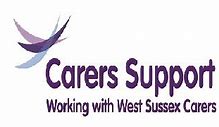 If you are a Carer who helps and supports someone who cannot manage on his or her own, we want to ensure YOU get all the support YOU need.To be able to do this, we need to know certain facts about your caring situation, as listed in the form overleaf. Please complete this form and hand it in at Reception.If you are agreeable, we will pass your details onto Carers Support West Sussex, a countywide organisation providing relevant information and advice, local support services, newsletter and telephone link line for carers.There is no charge for this, and it’s your chance to discuss your role as a Carer and what help you may need to:Support you as a CarerMaintain your own healthBalance caring with other aspects of your life, like work and family, looking at both your current and future needs.It’s NOT about judging the way you are caring for someone, nor should social services assume that you wish to become, or carry on being, a carer.As a result of registering with Carers Support West Sussex, the local authority may provide services to help you in your caring role or to maintain your own health and well-being.It can also look at the needs of the person you care for. This could be done separately, or together, depending on the situation.Your Doctor’s Surgery needs to know if you look after someoneCarer Registration and ReferralIf you are an adult who helps to support a relative, partner, friend or neighbour who is ill, frail, has a physical or learning disability or who has mental health or alcohol and drug problems, YOU ARE A CARER.Please complete this form and hand it to reception, who will record in your notes that you are a carer. This can help us provide you with help with: arranging repeat prescriptions, flu immunization, annual health checks and arranging appointments which fit in with your caring responsibilities.CarerI give my consent to be added to the Carers Register at my GP SurgeryI give consent for my information to be shared with Carers Support West SussexI would like to be contacted by a support worker from Carers Support Service.Signed:________________________________The Lime Tree SurgeryAgreement by a patient to allow a Carer to have access to their personal details and / or copies of correspondence.To: Dr Dhillon and PartnersI give permission for my Carer, ______________________________________to have access to my personal details and medical records held by the Practice.Delete those which are NOT applicable:I understand that this permission will remain in force until cancelled by myself in writing and that the doctor may override this authority at any time.I consent to my Carer receiving copies of all correspondence relating to my treatment (delete if not applicable) and understand that the GP has sole discretion to withhold all or any copies. Signed Patient:  _________________________________________   Date: ________________Thank you for completing this formYOUR DETAILSYOUR DETAILSYOUR DETAILSYOUR DETAILSYOUR DETAILSNameAddressDate of BirthAddressHome PhonePost CodeMobile PhoneEmail;EthnicityYour relationship to the cared for personYour relationship to the cared for personWhen did your caring role start?When did your caring role start?Any relevant informationDETAILS OF THE PERSON YOU LOOK AFTERDETAILS OF THE PERSON YOU LOOK AFTERDETAILS OF THE PERSON YOU LOOK AFTERDETAILS OF THE PERSON YOU LOOK AFTERNameAddressDate of BirthAddressHome Phone
(If different)Post CodeMobile Phone(If different)GP details(If different)Patient’s NamePatient’s Address & Post CodeThis permission relates to all my records.The permission relates to part of my records.Please specify the parts of the record to which access is allowed and any areas which are specifically excluded.This permission relates to a specific condition.Please specify the condition.